Aritmetická hádankaDoplňte matematickú hádanku príslušnými číslami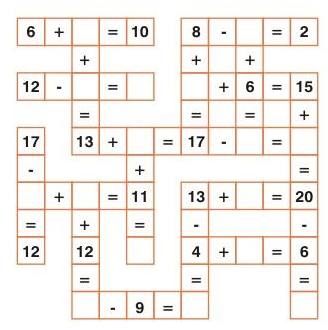 